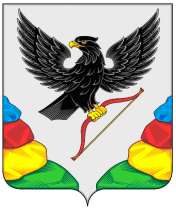 АДМИНИСТРАЦИЯ МУНИЦИПАЛЬНОГО РАЙОНА«НЕРЧИНСКИЙ РАЙОН»  ЗАБАЙКАЛЬСКОГО КРАЯПОСТАНОВЛЕНИЕ«__»________2023 года                                                    №___г. НерчинскОб утверждении Порядка использования (порядка принятия решений об использовании, о перераспределении) средств, иным образом зарезервированных в составе утвержденных бюджетных ассигнований бюджета муниципального района «Нерчинский район» В соответствии с пунктом 3 статьи 217 Бюджетного кодекса Российской Федерации администрация муниципального района «Нерчинский район», статьей 12 Положения о бюджетном процессе в муниципальном районе «Нерчинский район», утвержденного решением Совета муниципального района «Нерчинский район» от 26.09.2016 
№ 342, руководствуясь статьей 24 Устава муниципального района «Нерчинский район» постановляет:1.Утвердить прилагаемый Порядок использования (порядок принятия решений об использовании, о перераспределении) средств, иным образом зарезервированных в составе утвержденных бюджетных ассигнований бюджета муниципального района «Нерчинский район».2. Настоящее постановление опубликовать  в газете «Нерчинская звезда».    3. Настоящее постановление вступает в силу на следующий день после дня его опубликования. 4. Контроль за исполнением настоящего постановления возложить на Врио председателя Комитета по финансам Администрации муниципального района «Нерчинский район»  Т.А.Ветошкину 			И.о.главы муниципального района«Нерчинский район»                                                             Б.Н.Протасов УТВЕРЖДЕН    постановлением администрации муниципального района  «Нерчинский район»  « __»  _________   2023 г. №___ПОРЯДОКиспользования (порядок принятия решенийоб использовании, о перераспределении) средств,иным образом зарезервированных в составе утвержденныхбюджетных ассигнований бюджета муниципального района «Нерчинский район»1. Настоящий Порядок устанавливает процедуру использования (принятия решений об использовании, о перераспределении) средств, иным образом зарезервированных в составе утвержденных Комитету по финансам администрации муниципального района «Нерчинский район» бюджетных ассигнований бюджета муниципального района «Нерчинский район» (далее – зарезервированные средства).2. Действие настоящего Порядка не распространяется на бюджетные ассигнования бюджета муниципального района «Нерчинский район», зарезервированные для предупреждения и ликвидации последствий чрезвычайных ситуаций и стихийных бедствий природного и техногенного характера, для проведения социально значимых для муниципального района «Нерчинский район» мероприятий.3. Объем и направления использования зарезервированных средств определяются Решением о бюджете муниципального района «Нерчинский район» на соответствующий финансовый год и плановый период.4. Решение об использовании (перераспределении) зарезервированных средств принимается Советом муниципального района «Нерчинский район»  в форме Решения  Совета муниципального района «Нерчинский район».5.  При возникновении потребности администрацией муниципального района «Нерчинский район», осуществляющей распределение зарезервированных средств, в установленном порядке разрабатывается проект Решения Совета муниципального района «Нерчинский район» об использовании (перераспределении) зарезервированных средств, который подлежит обязательному согласованию с Министерством финансов Забайкальского края.6.  После принятия Решения Совета муниципального района «Нерчинский район» об использовании (перераспределении) зарезервированных средств Комитет по финансам администрации муниципального района «Нерчинский район» вносит изменения в сводную бюджетную роспись бюджета муниципального района «Нерчинский район» в установленном порядке.7 Использование (перераспределение) зарезервированных средств осуществляется в соответствии с их целевой направленностью и отражается главными распорядителями, распорядителями и получателями средств бюджета муниципального района «Нерчинский район» в составе месячной, квартальной и годовой отчетности по соответствующим разделам классификации расходов бюджетов.